TTMER34: VoIP forgalommérés ADSL vonalonEllenőrző kérdésekIsmertesse az ADSL digitális előfizetői átviteli rendszer modelljét! 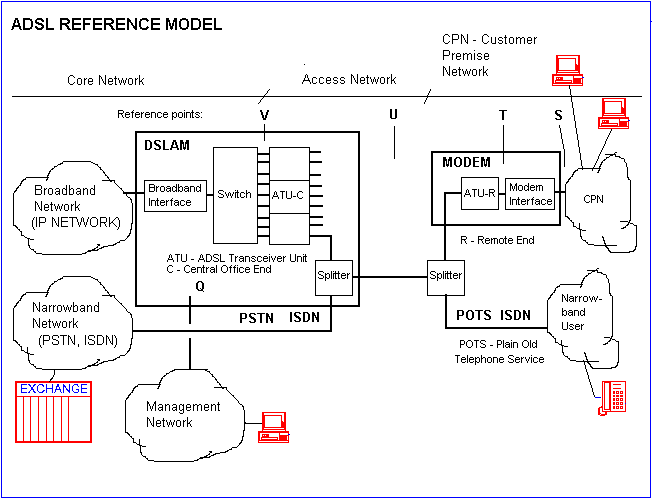 Ismertesse az ADSL U interfész vonali rétegét (moduláció, spektrum, fő paraméterek)! Az ADSL rendszerben DMT (Discret MultiTone - diszkrét több vivős) modulációt használnak. Spektrum: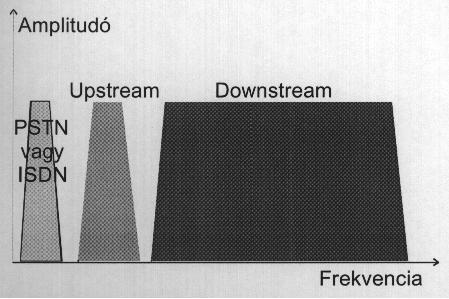 Ismertesse az ADSL U interfész csatorna rétegét (hordozócsatornák, átviteli út)! Mi az a dual latency? Az ADSL fizikai rétegbeli multiplex képességgel is rendelkezik. Az ADSL szállítási kapacitása: max. 7 felhasználói adatfolyam hét hordozócsatornán (Bearer channels) szimultán módon. Ezek közül négy egyirányú (szimplex) csatorna (AS0..3) csak downstream irányban, három duplex csatorna (LS0..2). Kötelező az AS0,LS0 megvalósítása, a többi csatorna opcionális.
A hordozó csatornák sávszélessége 32 kbit/s egész számú többszöröse (1 byte * 4000/s = 4000 byte/s = 32000 bit/s), és a menedzselő rendszerben konfigurálható. A hordozócsatornák továbbítására az U-interfészen két út áll rendelkezésre: fast út - kis késleltetés, gyenge hibavédelem. Ezt hasznájuk késleltetést nem tűrő információ pl. VoIP átvitelére. interleaved út - nagy késleltetés, erős hibavédelem. Ezt használjuk pl. Internet átvitelre
Az erős hibavédelem azon alapul, hogy a hibajavító kódokat több ADSL keretre átlapolva képezik. Az átlapolás mértéke a DSLAM kezelői felületén programozható (Interleave Delay).
Az ADSL2, ADSL2+ modemekben négy interleaved path áll rendelkezésre. Az út a menedzselő rendszerben konfigurálható. Egyidejűleg használhatjuk csak az egyik átviteli utat (single latency), vagy mindkettőt (dual latency).Ismertesse az ADSL vonali réteg fő paramétereit! Magyarázza meg miben tér el az ADSL over ISDN és az ADSL over POTS? Az ADSL over POTS és az ADSL over ISDN közötti különbség a szűrők eltérő karakterisztikájában jelentkezik. A POTS esetében a 4kHz alatti frekvenciaértékeket már ki kell szűrni, míg ISDN-nél 500kHz alatti jeleket kell elnyomni a spektrumban. A szűrők az upstream irányt valósítják meg.Röviden ismertesse, miben különbözik a Skype, a H.323 és a SIP?A Skype peer-to-peer jellegű így nincs külön dedikált szerver, mint a másik kettőnél. A Skype önszervező jellegű, a hálózatban jelenlévő általában nagy sávszélességű és dedikált IP című hosztok látják el a szerver szerepét. A Skype képes korlátozott Internetkapcsolat esetén is biztosítani a kommunikációt, míg ez SIP-nél nem megoldott, a H.323 esetén pedig csak load balancing-ra van lehetőség, azaz a terhelt útvonalak kikerülésére, más GateKeeper használatával. Mi a "supernode" szerepe a Skype-ban?A supernode szerepe a Skype-ban az, hogy nyilvántartsa az éppen online peer-eket, s ezen információkat megossza a hálózat többi supernode-jával is. Amikor például tűzfal mögül csatlakozik a kliens, lehetősége legyen kommunikálni még abban az esetben is, ha pl. csak a 80-as port van engedélyezve a tűzfalon, erre a supernode proxy funkciója ad lehetőséget.Ismertesse a Skype-kliens hálózathoz való csatlakozásának folyamatát! A Skype kliens csatlakozás esetén választ a Host Cache-ből egy supernode-ot TCP kapcsolat segítségével. Ezután megtörténik az autentikáció a login szervernél, majd végül csatlakozás után frissíti a kliens a Host Cache-t. A kliens egyben hirdeti is, hogy jelen van a hálózatban amikor megtörténik a bejelentkezés, illetve meghatározza a NAT és a tűzfal típusát is, ami mögül kommunikál.A Skype különböző kódoló beállításokat használ két kliens közötti illetve a hálózatot elhagyó hívásnál. Miben és miért különböznek ezek? Két kliens között használt kódoló az ISAC, míg a hálózatot elhagyó hívás esetén alkalmazott kodek a G.729. A kettő közötti különbség a sávszélességben rejlik. Míg az ISAC automatikusan állítja a 10-32 kbps között az átviteli sebességet (az Internet kapcsolat függvényében) addig a G.729 8kbps rátával dolgozik, azért hogy sávszélességet takarítson meg (pl. PSTN hálózat esetén).Mire használhatjuk a Skype API-t? A Skype API (Application Programming Interface) lehetőségeket biztosít különböző, felhasználók által készített szkriptek és alkalmazások számára, hogy vezéreljék a Skype felhasználói interfész funkcióit, és hogy kiegészítő funkciókat készítsenek a Skype-hoz.Lehetőségek:Hívások indítása és menedzseléseSMS-ek küldése és menedzseléseHívásdíj információkVideohívások indítása és menedzseléseHangüzenetek (Voicemail) hagyásaHívástovábbítás menedzseléseChat létrehozása, chat-üzenetek küldésefrekvenciaraszter: 4.3125 kHz a DMT csatorna vivőfrekvenciák száma: (ADSL, ADSL2) 256 #0...255 a DMT csatorna vivőfrekvenciák száma: (ADSL2+) 512 #0...511 a jelzési sebesség (szimbólum sebesség (data symbol rate)) az egyes DMT csatornákban: 4 kBaud (250 us) az egyes DMT csatornákban továbbított bitek száma: 2...15 Az aktuális érték az egyes csatornákban a jel/zaj viszony értékétől függ. A konkrét érték az inicializáláskor kerül meghatározásra. becsült csatornakapacitás (net data rate)): ADSL Down: 256 * 8 * 4000 = 8192 kbit/s (minden csatornában 8 bitet továbbítunk)
ADSL2 Down: min 8 Mbit/s, Up: 800 kbit/s
ADSL2+ Down: min 16 Mbit/s, Up: 800 kbit/s modulációs technika: IDFT (Inverse Discrete Fourier Transform)
Az egyes csatornákban továbbítandó jelek komplex amplitúdó és fázis értékeiből meghatározza a hozzátartozó időfüggvény mintáit. Bit rate, Stream Rate az elérendő (tervezett) bitsebesség (specifikáció (max. min. érték))   Attainable bit rate az elérhető - a DMT csatornákban mért jel/zaj viszony alapján meghatározott - bitsebesség   SNR (Signal to Noise Ratio) Margin, Stream Noise Margin a mért jel/zaj viszony decibelben a követelményhez viszonyítva.
Az ADSL rendszereket 10e-7 hibaarányra méretezik, e hibaarányhoz tartozó zajszint az SNR Margin (a relatív jel/zaj viszony) viszonyítási alapja (0 dB). (Emlékeztetőül, PCM rendszereknél ez a hibaarány érték 10e-6 volt.)
A jel/zaj viszonyra a menedzselő rendszerben követelményt (Desired Margin, Target SNR) is megadhatunk. A tipikus érték 6 dB. Ez azt jelenti, hogy a megkövetelt jel/zaj viszony 6 dB-el nagyobb, mint a 10e-7-es hibaarányhoz tartozó érték. Ez azt is jelenti, hogy a zajteljesítmény akár négyszeresére is növekedhet az összeköttetésben annak zavarása nélkül. A zaj túlnyomórészt áthallási zaj, ennek időbeli ingadozását okozhatja az, hogy egyes időintervallumokban változó számú előfizető használja az ADSL-t egy kábelben.   Line attenuation, Stream Attenuation Az adott és vett jelteljesítményekből meghatározható előfizetői réz érpár csillapítás.   Output power, Stream Output Power Az ADSL adó kimenőteljesítménye   Service mode Az ADSL keret típusa   Trellis Encoding Trellis vonali kódoló használata   Interleave delay A késleltetés az interleave átviteli úton.   Bits/channel DMT csatornánkénti bitkiosztás. Megadja, hány bitet lehet átvinni DMT-csatornánként.